Witam Wysyłam kolejne propozycje zabaw na ten tydzień dla Pawła w ramach zajęć korekcyjno-kompensacyjnych.Poniedziałek 22.06.2020Temat „Dzień Taty”Cele zajęć:ćwiczenia usprawniające sprawność palców i dłonićwiczenia rozwijające sprawność fizycznąćwiczenia koordynacji wzrokowo-ruchowej.„Dzień Taty” – proszę porozmawiać z dzieckiem o Dniu Taty, który będzie we wtorek. Proszę powiedzieć, że tak jak było święto mamy i dziecka, tak teraz obchodzimy święto taty. Proszę pokazać dziecku poniższe obrazki i poprosić, aby wskazał na nich tatę.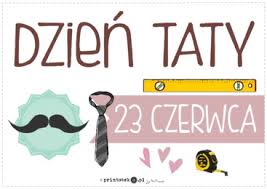 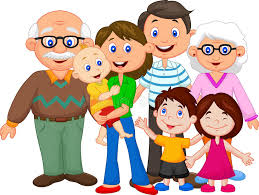 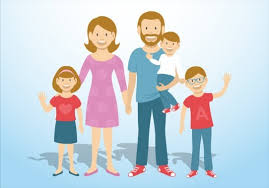 „Lusterko” – zabawa naśladowcza. Rodzic pokazuje, dziecko naśladuje:- kiwanie głową w przód- kiwanie głową w bok- łapanie muszek- ruszanie paluszkami jakby padał deszczyk- rysowanie kółka w powietrzu.„Krawat dla taty” – zadaniem dziecka jest wyklejenie krawata dla taty kolorowymi kartkami papieru lub kawałkami bibułki.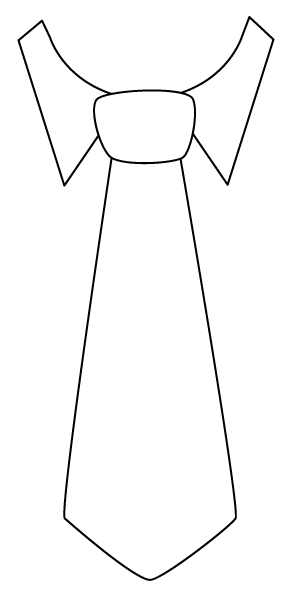 „Zdmuchnij watę” – ćwiczenie oddechowe. Rodzic kładzie na stoliku kawałek waty. Zadaniem dziecka jest zdmuchnięcie na podłogę kawałku waty. Zabawę powtarzamy kilkakrotnie.Trening czystości – zachęcamy dziecko do samodzielnego korzystania z sedesu lub nocnika.„Rysuj po śladzie” – zadaniem dziecka jest połączenie kropek ze sobą, tak aby powstały okulary. Następnie dziecko może pokolorować kredkami powstały obrazek.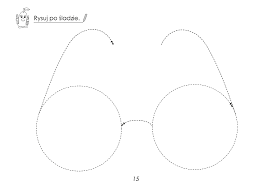 „Podłoga parzy” – zabawa z elementem poskoku i skoku. Dziecko porusza się, skacząc raz na jednej, raz na drugiej nodze, w różnych kierunkach.„Kotek” – zabawa ruchowa. Dziecko – kotek chodzi po podłodze na kolanach i dłoniach (jak kotek), na plecach rodzic kładzie mu woreczek (z kaszą, ryżem). Zadaniem dziecka jest poruszanie się jak kotek, jak najdłużej, tak aby woreczek nie spadł na podłogę.OpracowałaAnna Drożdżewicz